СОВЕТ ДЕПУТАТОВ МУНИЦИПАЛЬНОГО ОБРАЗОВАНИЯ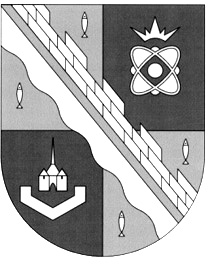 СОСНОВОБОРСКИЙ ГОРОДСКОЙ ОКРУГ ЛЕНИНГРАДСКОЙ ОБЛАСТИ(ЧЕТВЕРТЫЙ СОЗЫВ)Р Е Ш Е Н И Еот 25.10.2019 года  № 36Рассмотрев представленный проект, совет депутатов Сосновоборского городского округаР Е Ш И Л:1. Одобрить прилагаемый адресный план ремонта пешеходных дорожек и тротуаров на территории города Сосновый Бор на 2019 – 2025 годы.2.Предложить администрации Сосновоборского городского округа при разработке бюджета на очередной финансовый год предусматривать выделение средств на ремонт пешеходных дорожек и тротуаров в соответствии с адресным планом, предусмотренным пунктом 1 настоящего решения.3. Выделение бюджетных средств на проектирование и строительство новых переходных дорожек и тротуаров, а также на реконструкцию существующих переходных дорожек и тротуаров предусматривать ежегодно в адресной инвестиционной программе за счет средств местного бюджета, утверждаемой на очередной финансовый год либо в составе проектов благоустройства общественно значимых территорий городского округа.4. Со дня принятия настоящего решения признать утратившими силу решение совета депутатов от 27.01.2016 № 16 «Об утверждении адресного плана ремонта пешеходных дорожек на территории города Сосновый Бор на 2016 – 2025 годы», а также решения совета депутатов о внесении в данное решение изменений и дополнений.5. Настоящее решение вступает в силу со дня принятия.6. Настоящее решение обнародовать на сайте городской газеты «Маяк».Председатель совета депутатовСосновоборского городского округа                                В.Б.Садовский						     УТВЕРЖДЕН:                                                                             решением совета депутатов                                                                             Сосновоборского городского округа                                                                            от 25 октября  2019 года № 36АДРЕСНЫЙ ПЛАНремонта пешеходных дорожек и тротуаров на территории города Сосновый Борна 2019 – 2025 годы«Об утверждении адресного плана ремонта пешеходных дорожек и тротуаров на территории города Сосновый Бор на 2019 – 2025 годы»Очередность проведения ремонтаМестоположение пешеходных дорожек, подлежащих ремонтуПешеходная дорожка вдоль ограждения территории Центра «Надежда» (от дома N20 до дома N24 по улице Ленинградской).Пешеходная дорожка к детскому саду №8 и к школе №7.Пешеходные дорожки к школе №2.Пешеходные дорожки от детского сада «Аистенок» к дому N24 по проспекту Героев.Пешеходная дорожка от дома N6 по улице Космонавтов к дому № 23А по улице Комсомольской.Пешеходная дорожка от дома N27 по проспекту Героев до дома N5 по пр. Героев.Пешеходная дорожка между домами №61 – 63по проспекту Героев.Пешеходная дорожка от дома N17 по улице Молодежная и дома N57 по проспекту Героев до автобусной остановки А57.Пешеходная дорожка от дома №6 по улице Космонавтов между домом №21А по улице Комсомольской и ограждением частной школы (к улице 50 лет Октября).Пешеходная дорожка между домами N14 и N12 по улице Малая Земля.Пешеходный переход у магазина «Дикси» (бывший магазин «Моряки»).Пешеходная дорожка от дома N 24 до дома N30 по улице Молодежная.Тротуар улицы Космонавтов к поликлинике ЦМСЧ №38.Пешеходная дорожка от дома N 60 по пр. Героев к дому N 8 по улице Малая Земля.Пешеходная дорожка между домами № 59 и № 61 по проспекту Героев.Пешеходная дорожка от дома N6по Копорскому шоссе до пешеходного перехода через Копорское шоссе.Пешеходная дорожка вдоль школы № 4 со стороны домов NN16-18 по улице Красных Фортов.Пешеходная дорожка у торца дома N 48 по улице Молодежная.Пешеходная дорожка от дома №4 к дому №8 по улице Машиностроителей.Пешеходные дорожки во дворе домов №№ 64, 66, 68, 70 по проспекту Героев.Пешеходные дорожки у домов №№ 21 – 21А по улице Комсомольской.Тротуары по обе стороны улицы Петра Великого на участке от улицы Солнечная до улицы Комсомольская.Пешеходные дорожки от пересечения улицы Космонавтов и улицы Солнечная.Пешеходная дорожка от дома № 43 по улице Солнечная до тротуара у дороги.Пешеходная дорожка вдоль проезда с дороги по улице Солнечная к дому № 23А по улице Солнечная.Пешеходная дорожка от бывшего кафе «Гавань», вдоль дома № 14 (с обратной стороны парадных к воротам во двор) по проспекту Героев и далее к собору Неопалимая Купина.Пешеходная дорожка между МОУ «СОШ №9» и домами №11 и №17 по Липовскому проезду.Пешеходная дорожка от дома №14 по улице Малая Земля до дома № 12 по улице Малая Земля.Пешеходная дорожка к дому № 15 по улице Парковая.Пешеходные дорожки вдоль многоквартирных жилых домов №№ 33, 35, 37, 39, 43, 45 по улице Солнечная (дворовая территория)Пешеходная дорожка между домами №№35, 37, 39 по улице Солнечная и торговой галереей (кафе-бар «Глубина»).Пешеходная дорожка вдоль коррекционной школы по улице Ленинской (от дома N7 по улице Комсомольской до дома N4 по улице Ленинской с восстановлением наружного освещения).Пешеходные дорожки в реакционной зоне от дома N7 по улице Ленинской до дома N14 по улице Ленинградской.Участок пешеходной дорожки вдоль ограждения лицея N8 между имеющимися пешеходными дорожками через парк «Белые пески».Пешеходные дорожки между многоквартирными домами №№18 и 20 к улице Солнечная.Пешеходная дорожка от дома №1 по улице Молодежная в сторону дома №34 по улице Солнечная.Пешеходная дорожка от дома №4 по улице Сибирской в сторону улицы 50 лет Октября.Пешеходная дорожка от дома №13 по проспекту Героев до дома №5 по проспекту Героев (вдоль ограждения детского сада №4 по проспекту Героев, дом N 7) по стороне домов №11 и №13.Тротуар вдоль многоквартирного дома № 39 по улице Красных Фортов со стороны улицы Машиностроителей.Сеть пешеходных дорожек вокруг спортивной и детской площадок водворе домов № 22 по улице Солнечная и дома № 1 по улице Красных Фортов.Пешеходная дорожка от ДЮСШ к улице Космонавтов.Пешеходная дорожка возле последнего подъезда дома N14 по улице Солнечная.Тротуар от ТЦ «Галактика» к магазину «Магнит» в 8 микрорайоне.Пешеходная дорожка у многоквартирного дома №5 по проспекту Героев.Пешеходная дорожка вдоль ограждения детского сада N19 по улице Молодежная.Пешеходная дорожка между ограждением территории коррекционной школы и ограждением территории школы N1 (приоритетная).Пешеходная дорожка от дома N14 к дому N10 по улице Ленинградская.Пешеходная дорожка в зоне зеленых насаждений между улицей (дома NN12-14) и улицей Ленинской (дома NN5-9).Пешеходная дорожка к центру «Надежда» со стороны дома N20 по улице Ленинградская.Ремонт пешеходной дорожки от 4 подъезда Солнечной 45 к гимназии №5 (приоритетная)Ремонт пешеходной дорожки  от д. Молодежная д. 82, 84 до дома Молодежная д.66Ремонт пешеходной дорожки между домами Молодежная д.64 и Молодежная д.66Ремонт пешеходной дорожки между домами Космонавтов д.16 и Сибирской д. 14